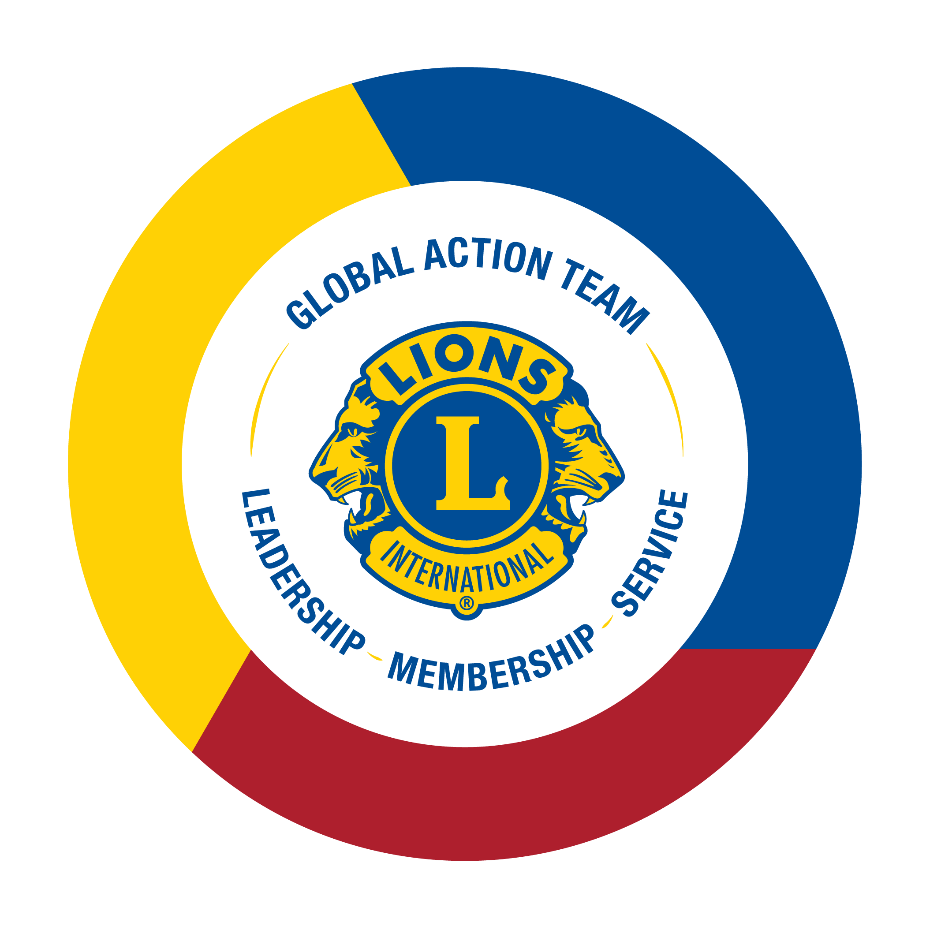 Guia de Campo da GAT Principais expectativas (DM/D)História da Equipe Global de AçãoA GAT começou como uma série de equipes separadas, a Equipe Global do Quadro Associativo (est. 2008), Equipe Global de Liderança (est. 2010) e Equipe Global de Serviços (est. 2017), que se uniram em 2017 para compor a Equipe Global de Ação.  Em 2019, a Diretoria de Lions Clubs International decidiu unificar ainda mais as equipes, dividindo os silos GLT, GMT e GST nos níveis mais altos da GAT para fornecer liderança coesa em todos os níveis do Lions. Para fortalecer ainda mais o impacto do nosso serviço por meio do quadro associativo, em 2022 foi criada a função opcional de Assessor da Equipe Global de Extensão em nível de distrito para garantir que as metas dos novos clubes de distrito sejam alcançadas. Hoje, a Equipe Global de Ação está alinhada para criar um impacto duradouro por meio de ações desde o nível de clube até a escala internacional.Propósito da Equipe Global de AçãoA GAT ajuda os distritos a alcançarem suas metas criando uma abordagem unificada para todas as áreas-chave do Lions. Com as metas do distrito à frente, a GAT está posicionada de forma única, desde o âmbito de área jurisdicional ao de clube, para ajudar a fomentar o crescimento positivo do quadro associativo dos clubes, aumentar a exposição dos Leões na comunidade por meio de serviços impactantes e preparar líderes fortes e inovadores nos distritos. A rede de líderes da GAT apoia diretamente os distritos, inspirando ação em âmbito de clube. Além disso, a GAT defende a visão de Lions Clubs International e LCIF e ajudará a reascender a paixão pelo serviço nos Leões e Leos.Benefícios da Equipe Global de AçãoApoio de um ao outro. A GAT consiste de pessoas que sabem melhor do que ninguém o que é necessário para ter sucesso como Leão. Conectando-se um ao outro, a GAT compartilha estratégias locais, recursos e melhores práticas na sua rede de companheiros.Experiência global. Ativação local. Os líderes da GAT têm contato direto com os líderes e funcionários da associação, que proporcionam acesso a estratégias e recursos comprovados globalmente que podem ser adaptados para apoiar as necessidades locais.Mentoreamento autêntico. Os líderes da GAT são um exemplo de liderança forte e trabalham bem de perto com os Leões locais para desenvolver e aprimorar suas habilidades de liderança.Voltados a metas. Os líderes da GAT orientam os governadores de distrito entrantes no processo de definição, planejamento e implementação de metas - o alicerce do sucesso de cada distrito.Conexão. A GAT promove fortes pontos de ligação entre clubes e distritos locais, criando uma rede complexa que conecta os Leões locais à comunidade global.A voz dos Leões. Os líderes da GAT de todo o mundo compartilham experiências e necessidades com a sede de Lions Clubs International para repassar informações para o desenvolvimento de ferramentas, recursos e iniciativas eficazes.Contar histórias. A GAT usa sua ampla rede para encontrar e compartilhar histórias significativas de Leões que inspiram e instruem os companheiros Leões.Enfoques da Equipe Global de Ação MISSÃO 1.5Lions International está embarcando em uma nova iniciativa para aumentar o quadro associativo da associação para 1,5 milhão de Leões até 1º de julho de 2027. Os objetivos da MISSÃO 1.5 são os seguintes: todas as áreas jurisdicionais alcançarão crescimento líquido positivo até o ano Leonístico de 2026-2027; todos os distritos adicionarão novos clubes; todos os clubes vão empossar novos associados durante a MISSÃO 1.5; e os distritos incorporarão estratégias para atrair um quadro associativo mais diversificado. As responsabilidades dos líderes de área jurisdicional da GAT e dos líderes de área incluirão treinamento/acompanhamento do sucesso dos seus distritos; fornecimento de recursos e apoio; e responsabilização par alcançar os alvos da MISSÃO 1.5 para suas respectivas AJs/Áreas.Metas distritaisA GAT ajuda os distritos a alcançarem suas metas criando uma abordagem unificada para as ações no Serviço, Quadro Associativo, Liderança e LCIF. Como membros da GAT é sua responsabilidade apoiar os processos de definição, planejamento e implementação de metas. As metas devem ser revisadas trimestralmente para garantir que os distritos estejam no caminho certo para alcançarem suas metas. Monitorar e acompanhar o progresso das metas estabelecidas para Atividades de Serviço, Desenvolvimento do Quadro Associativo (MISSÃO 1.5), Desenvolvimento de Liderança e LCIF por meio do Painel de Progresso de Metas de Distrito no Insights. Além disso, as metas do quadro associativo estabelecidas, em relação ao número real de crescimento do quadro associativo para cada distrito, distrito múltiplo, área, AJ podem ser acompanhadas através do Relatório de Informe Mensal de Movimento de Associados. Os relatórios atualizados para o ano Leonístico de 2023-2024 serão disponibilizados a partir de 1º de agosto de 2023.Abordagem Global do Quadro Associativo A GAT é a força motriz da Abordagem Global do Quadro Associativo, que combina uma abordagem estratégica e um conjunto de recursos para as equipes distritais utilizarem para alcançar os alvos da MISSÃO 1.5, desenvolver o quadro associativo e alcançar um crescimento líquido positivo ao: Rejuvenescer os distritos com novos clubes Revitalizar os clubes com novos associadosVoltar a motivar os associados existentes com companheirismo e serviços interessantes A abordagem tem aplicabilidade universal, podendo ser adaptada de acordo com as necessidades e circunstâncias regionais.Como membros da GAT, é sua responsabilidade apoiar a implementação da Abordagem Global do Quadro Associativo, que inclui: Criar uma Equipe, Criar uma Visão, Criar um Plano e Criar Sucesso em sua área. Trabalhe com seus líderes de área para aprender mais sobre o processo e as adaptações regionais feitas para atender às necessidades da sua área.  Em 2021-2022, a GAT trabalhou em estreita colaboração com os distritos que foram selecionados para participar do piloto para criar um processo regionalizado para melhor apoiar os objetivos da Abordagem Global do Quadro Associativo em preparação para uma expansão mundial no ano Leonístico de 2022-23. Há mais informações e recursos disponíveis na página da Abordagem Global do Quadro Associativo.Aumento do uso da Lion AccountConstruída para aprimorar o serviço dos Leões, nossos produtos digitais oferecem uma ampla variedade de ferramentas, recursos e dados para clubes, dirigentes e Leões. O acesso a cada produto depende de cargos específicos dentro dos clubes e da associação.Todos os níveis da GAT podem se beneficiar de forma singular das plataformas disponíveis, descritas na seção de Tecnologia deste guia.  Os membros da GAT devem criar uma Lion Account e incentivar os colegas de equipe a fazerem o mesmo.Dias do Relatório Mundial (WWRD)O WWRD ocorrerá três vezes ao ano, entre setembro e outubro, fevereiro e março e maio e junho, antes das reuniões do Diretoria Internacional. Os líderes de AJ se reunirão com o Comitê Orientador, líderes de área, líderes de grupo e funcionários de LCI para discutir a seguinte agenda:Progresso atual dos alvos da MISSÃO 1.5 no Ano Leonístico Barreiras/ObstáculosApoio necessárioEstabelecimento de Metas para o Próximo Ano Leonístico/Abordagem Global do Quadro AssociativoO processo de envio de relatórios em preparação para as chamadas ainda está em desenvolvimento. Mais informações serão compartilhadas posteriormente.Oportunidades de financiamento e subsídiosSubsídios para o Desenvolvimento de LiderançaPrograma de Subsídios para o Desenvolvimento de Liderança de Distrito Múltiplo e de DistritoO Programa de Subsídios para o Desenvolvimento da Liderança de Distrito Múltiplo e Distrito oferece fundos para custear despesas relacionadas ao treinamento de distrito múltiplo para primeiro e segundo vice-governadores e treinamento de distrito para presidentes de divisão. Os coordenadores da Equipe Global de Liderança de distrito múltiplo, subdistrito ou distrito único, registrados em Lions Clubs International para o ano Leonístico vigente, são responsáveis por enviar os formulários de solicitação de subsídio e reembolso. O Subsídio para o Desenvolvimento de Liderança de Distrito Múltiplo oferece reembolso de até US$ 100 por primeiro vice-governador de distrito confirmado e até US$ 75 por segundo vice-governador de distrito confirmado (não deve exceder as despesas reais incorridas). Os Coordenadores da Equipe Global de Liderança de distrito múltiplo são altamente incentivados a convidar os primeiros e segundos vice-governadores de distrito de distritos únicos para participem.O Subsídio para o Desenvolvimento de Liderança de Distrito oferece reembolso de até US$ 500 por distrito para treinamento de presidentes de divisão (não deve exceder as despesas reais incorridas). O financiamento do subsídio para o Desenvolvimento da Liderança de Distrito é limitado - aqueles que enviarem primeiro terão prioridade. Se houver um distrito provisório em sua área, entre em contato com seu Especialista da GAT para obter mais informações sobre os fundos disponíveis.ENTRE EM AÇÃO! Estime as datas de seu treinamento e inscreva-se para subsídios relevantes assim que a solicitação de subsídio estiver disponível! Você sempre pode alterar as datas do treinamento posteriormente, se necessário. Para saber mais sobre o processo de solicitação e reembolso de subsídio de distrito/distrito múltiplo, entre em contato com leadershipdevelopment@lionsclubs.org ou visite nossa webpage.Programa de Subsídios para Institutos de Desenvolvimento de LiderançaTodos os distritos múltiplos, distritos únicos e distritos/regiões/divisões provisórias sem distrito podem agora solicitar um subsídio para apoiar institutos locais. Certifique-se de entrar em contato com o coordenador da Equipe Global de Liderança de distrito múltiplo ou único, pois eles são responsáveis por aprovar e enviar o formulário de solicitação e reembolso de subsídio. Para saber mais sobre o Programa de Subsídio para Institutos, visite: https://lionsclubs.org/pt/resources-for-members/leadership-development/institute-grant-program.     Subsídios para o Desenvolvimento do Quadro AssociativoPrograma de Subsídio para o Desenvolvimento do Quadro AssociativoA fim de apoiar tanto o recrutamento quanto a satisfação dos associados atuais, o Comitê de Desenvolvimento do Quadro Associativo de LCI oferece Subsídios para o Desenvolvimento do Quadro Associativo de forma competitiva. Esses subsídios têm visam ajudar as regiões a conquistar novos mercados, especialmente onde o número de associados está diminuindo. Os distritos múltiplos podem solicitar US$ 4.500 de cada vez e até duas vezes por ano Leonístico para um valor máximo de US$ 9.000. Os distritos podem solicitar US$ 1.500 de cada vez e até três vezes por ano Leonístico para um valor máximo de US$ 4.500.Observe que: os valores dos subsídios alocados por AJ podem variar.Para obter informações adicionais sobre Subsídios para o Desenvolvimento do Quadro Associativo, visite nossa webpage ou envie um e-mail para: Membership@lionsclubs.org.Subsídios de LCIFA Fundação de Lions Clubs International oferece muitos programas de subsídios, apoiando o serviço dos Leões em uma variedade de causas. O Kit de Ferramentas de Subsídios da LCIF contém informações detalhadas, incluindo os critérios específicos para cada tipo de subsídio. Subsídios de Relações PúblicasOs grandes programas que fazem a diferença nas comunidades são a chave para atividades eficazes de relações públicas nos Lions Clubes. Disponíveis por ordem de chegada, os subsídios de RP são uma ótima maneira para distritos múltiplos ou distritos únicos aumentarem a conscientização pública sobre as atividades e programas dos Lions clubes. Mais informações sobre Subsídios de RP, incluindo prazos importantes, inscrições e detalhes do programa, estão disponíveis em nossa webpage.Marketing e comunicaçãoMídia social A GAT tem um grupo no Facebook aberto a todos os Leões e Leos.  Os associados de todo o mundo compartilham ideias, discussões e melhores práticas, e Lions Clubs International oferece atualizações em tempo real sobre mudanças, prazos e programas importantes.  Incentive suas equipes e clubes a se juntarem ao Grupo da Equipe Global de Ação do Lions no Facebook.BlogA GAT utiliza o Blog do Lions para destacar histórias de sucesso que:Inspiram os leitores por meio de histórias de mudança de vida.Fornecem aos leitores experiência e "como fazer".Dão aos leitores oportunidades para agir.Descubra o que os Leões de todo o mundo têm feito e conte-nos sua própria história em nossa página da GAT.A Marca de LionsA marca de Lions Clubs International é reconhecida em todo o mundo. As diretrizes globais da marca e o Kit de Promoção da Marca estão disponíveis na webpage de Diretrizes da Marca para garantir o sucesso da nossa identidade visual e verbal. Este manual de diretrizes da marca contém elementos padrão aprovados do sistema de identidade visual e verbal de Lions Clubs International.O Kit de Promoção da Marca fornece logotipos, modelos e outros recursos que seu clube pode usar ao se promover e ao promover seus eventos.Métodos de ComunicaçãoE-mailO Presidente da GAT, seu líder jurisdicional, regional ou de área e Lions Clubs International comunicarão regularmente atualizações importantes da GAT por e-mail.  Os e-mails são enviados com base nas informações arquivadas no banco de dados de LCI, portanto, certifique-se de ter um endereço de e-mail exclusivo nos registros.  Aplicativos de mensagens (WhatsApp / KakaoTalk / Line / WeChat) Os funcionários e equipe de campo da GAT utilizam o WhatsApp e outros aplicativos de mensagens diretas para comunicar estratégias e recursos.FacebookConsidere criar grupos do Facebook de AJ/regionais/área para se comunicar com suas equipes.Junte-se ao grupo da Equipe Global de Ação do Lions no Facebook para obter informações importantes e para se envolver com outros líderes em todo o mundo.TecnologiaPrograma Embaixador de ProdutoLançado em 2020, o Programa Embaixador de Produto é um grupo menor de Leões engajados que trabalham em estreita colaboração com os funcionários de Lions Clubs International para fornecer feedback construtivo que ajudará a melhorar nossos produtos digitais. Representando a maioria das AJs, esses Embaixadores de Produto servem como um canal para compartilhar recursos e informações relevantes com companheiros Leões. Entre em contato com seu especialista local da GAT para obter uma lista de Embaixadores em sua área.Engajamento VirtualA COVID-19 mudou para sempre a maneira como vivemos, trabalhamos e servimos.  Leões de todo o mundo estão encontrando novas maneiras de se conectar em suas comunidades.  Os líderes da GAT são incentivados a trabalhar com seus Leões virtualmente para manter o envolvimento dos associados.Lion PortalEstamos atualizando as ferramentas digitais que você usa como Leão. Para simplificar, pegamos a funcionalidade de que você dispõe hoje com o MyLion, MyLCI, Insights e outras ferramentas e as combinando em uma experiência única, coesa e consistente – o Lion Portal. O novo portal, com lançamento previsto para meados de 2023, oferecerá os mesmos recursos e funcionalidades disponíveis atualmente, mas com uma experiência mais consistente e eficiente.Continue a usar as informações listadas abaixo na Lion Account para ajudar na navegação na plataforma até o lançamento do Lion Portal. Lion AccountEstá agora disponível uma plataforma centralizada para o MyLion, MyLCI, Insights e Learn. Dedique algum tempo para explorar e se familiarizar com o sistema e informe seus Especialistas da GAT se tiver alguma pergunta. MyLionUse o MyLion para se conectar com outros associados de Lions Clubes, estabeleça e promova atividades de serviço do clube e descubra projetos em sua área. A equipe de campo regional da GAT atuará como o canal para a educação do MyLion e recursos do kit de ferramentas para impulsionar a adoção da plataforma. Considere realizar um treinamento local sobre o MyLion para familiarizar os dirigentes do clube com ele.Relatórios de serviçosReporte seu serviço no MyLion. Compartilhar seu impacto é importante para os associados, clubes e para a nossa organização como um todo. Reportar pode ajudar a registrar o progresso e envolver parceiros em potencial. Coletar as informações de todos os projetos de serviço, pequenos ou grandes, demonstrará como os clubes estão fazendo a diferença. MyLCIUse o MyLCI para revisar, manter e atualizar o quadro associativo atual em seu distrito, visualizar relatórios do quadro associativo e monitorar o progresso dos clubes recém fundados/em status quo. Analise nosso mais novo relatório adicionado ao MyLCI, 'Recap Atual de Saldos de Conta' (disponível para a liderança distrital e superiores) para monitorar e rastrear quais clubes em sua área correm o risco de entrar em suspensão financeira.Download de DadosOs dados do clube ou de dirigente estão disponíveis para download usando a função de download de dados em MyLCI. Você pode então escolher fazer o download de todos os dados, somente das informações de contato ou de qualquer combinação de campos de dados. Como padrão, é feito o download de todos os registros dos associados. Para obter informações adicionais sobre como usar a função de download de dados, entre em contato com seu especialista da GAT.RelatóriosOs relatórios do quadro associativo ajudam os líderes da GAT a monitorar o aumento de associados e as tendências de evasão em um período de 30 dias. Esses relatórios permitem a avaliação da saúde de um distrito múltiplo e distrito para auxiliar na implementação de um plano estratégico. Os recursos para relatórios do quadro associativo  podem ser encontrados na Caixa de ferramentas para relatórios de associados ou através do MyLCI na Central de Atendimento.InsightsO Insights fornece estatísticas e indicadores de LCI para a sua área com relação ao desenvolvimento do quadro associativo e de clubes, atividades de serviço e doações à LCIF. Você também pode visualizar o progresso da Campanha 100 e as estatísticas do Learn em painéis individuais. Acompanhe e monitore o progresso do seu distrito para cumprir as metas do distrito por meio do Painel de Progresso das Metas Distritais. Entre em contato com seus Especialistas da GAT para solicitar um PowerPoint para obter mais informações.LearnAcessar “Learn” permitirá que Leões e Leos concluam cursos on-line por meio do Centro Leonístico de Aprendizagem, incluindo o novo curso da GAT, obtenham informações sobre os institutos sediados por Lions Clubs International, bem como visualizem o treinamento local oferecido por seus coordenadores da GLT de DM e Distrito.Na seção de Relatórios do Learn, o relatório Meu Histórico de Aprendizagem fornece aos Leões seu histórico de treinamento individual como participante e/ou instrutor.eMMRAlguns países não têm acesso a certas tecnologias que usamos aqui em LCI (principalmente MyLion e MyLCI).  Por esse motivo, eles podem ser excluídos de certas comunicações e e-mails ou podem necessitar de mensagens diferentes das de outros países.  Recursos	E-Book de DistritoEste E-Book do Distrito compila as informações essenciais necessárias para um mandato bem-sucedido como governador de distrito. O E-Book fornece recursos, links, diretrizes e normas da diretoria com fácil acesso.E-Book de ClubeE-Books do Clube estão disponíveis para diversas funções em nível de clube. Esses documentos contêm guias abrangentes para concluir um mandato bem-sucedido como líder em nível de clube. Centro Leonístico de Aprendizagem (LLC)O Centro Leonístico de Aprendizagem (LLC) oferece a todos os Leões e Leos a oportunidade de aprender e aprimorar seus conhecimentos sobre os fundamentos Leonísticos e habilidades de liderança por meio de cursos interativos online.Além do treinamento de dirigentes e cursos de liderança, um curso da Equipe Global de Ação está disponível no LLC.  Acesse o LLC a partir do aplicativo “Learn” usando sua Lion Account.Página inicial da GATA página inicial da GAT contém atualizações e recursos da GAT, links para caixas de ferramentas de liderança, quadro associativo e serviço.Funções e responsabilidades Funções e responsabilidades são fornecidos para líderes de área jurisdicional, líderes de área regional e líderes de área em seus e-mails de nomeação.  As funções e responsabilidades do distrito múltiplo, distrito e clube estão sendo analisadas na reunião da diretoria de junho e serão atualizadas na página de liderança da GAT, no início de cada ano Leonístico.    Lista da GATUma lista completa de todos os líderes de área jurisdicional, líderes de área regional e líderes de área da GAT com seus distritos múltiplos, distritos únicos e áreas sem distritos designadas pode ser encontrada na página inicial da GAT. PowerPoint da Visão Geral da GATUma apresentação em PowerPoint fornecendo uma visão geral da GAT e das funções da equipe está disponível no site de LCI na página de recursos da GAT.Kit de Ferramentas para o webinar sobre as histórias de sucessoA webpage de recursos da GAT contém várias ferramentas que distritos e clubes podem usar ao realizar seus próprios webinars sobre as Histórias da GAT diretamente do campo, incluindo modelos de PowerPoint, cronogramas de webinars e materiais promocionais.Informações para contato dos funcionários da GAT	Uma lista de contatos dos funcionários da GAT está disponível no website.Entre em contato direto com a equipe via GAT@lionsclubs.org.Você também pode entrar em contato com a equipe da sua área específica, enviando e-mails aos seguintes endereços de e-mail:AJ 1: GAT.CA1@lionsclubs.orgAJ 2: GAT.CA2@lionsclubs.orgAJ 3: GAT.CA3@lionsclubs.orgAJ 4: GAT.CA4@lionsclubs.orgAJ 5: GAT.CA5@lionsclubs.orgAJ 6: GAT.CA6@lionsclubs.orgAJ 7: GAT.CA7@lionsclubs.orgAJ 8: GAT.CA8@lionsclubs.orgLions ShopOs líderes da GAT de distrito múltiplo, distrito e clube podem comprar cartões de visita e outros itens através da nossa loja Lions Shop. Isso inclui, mas não está limitado a prêmios, distintivos, canetas, estandarte, toalhas de mesa e roupas. Manual de Normas da DiretoriaCertifique-se de revisar o Manual de Normas da Diretoria após cada Reunião da Diretoria, pois as atualizações ocorrem com frequência. As informações da Equipe Global de Ação estão localizadas no Capítulo XXIV.Vamos agir! Glossário de palavras de açãoInspire sua equipe a criar ação por meio do impacto, incorporando palavras de ação em suas comunicações e promoções do clube.AlcançarRealizarDefenderAtivarAnimarUnirCultivarComemorarApoiarConectarCriarDeterminarDesenvolverGuiarEmpoderarIncentivarEnergizarEnvolverFacilitarAjudarAcenderRevigorarInspirarParticiparAproveitarMonitorarMotivarImpulsionarAcolherOrganizarGirarQuantificarPromoverReconhecerCompartilharDirecionarApoiarTreinarEntenderUnificarValorizarEXPECTATIVAS DE INTEGRAÇÃOEXPECTATIVAS DE INTEGRAÇÃO☐Analisar funções e responsabilidades.☐Analisar o Guia de Campo da GAT.☐Analisar metas distritais para sua área usando o link ‘Visualizar/Imprimir Metas’ fornecido ou por meio do Painel de Progresso das Metas de Distrito no Insights.☐Analisar datas importantes para oportunidades financeiras, apoio ao desenvolvimento programático e de liderança.☐Analisar e compreender os materiais de treinamento da Lion Account, incluindo quaisquer ferramentas de relatórios regionais, para apoiar/promover o uso.☐Analisar e compreender as necessidades de tecnologia e comunicação da sua área e fornecer apoio conforme necessário. ☐Fornecer feedback sobre as metas distritais e planos de ação enviados para seu DM/distrito, incluindo os alvos da MISSÃO 1.5.☐Conectar-se com a equipe de campo e fazer acompanhamento com os planos para o ano Leonístico.☐Concluir o curso da Equipe Global de Ação no Centro Leonístico de Aprendizagem.☐Juntar-se à Equipe Global de Ação do Lions no Grupo do Facebook e incentivar suas equipes a fazer o mesmo.☐Certificar-se de que você e os colegas de equipe tenham um endereço de e-mail ou número de telefone exclusivo registrado em Lions Clubs International.  Conversar com o secretário do clube para atualizar suas informações.☐Rever os PowerPoints do processo de 4 etapas e recursos de apoio da Abordagem Global do Quadro Associativo, fazendo anotações de atualizações, incluindo a adição da MISSÃO 1.5.☐Analisar o curso Abordagem Global do Quadro Associativo no Centro Leonístico de Aprendizagem.EXPECTATIVAS EM CURSOEXPECTATIVAS EM CURSO☐Garantir que a GAT de DM, Distrito e Clube compreendam as suas  funções e responsabilidades.☐Comprometer-se com a meta mais ampla da organização e os objetivos da MISSÃO 1.5, o que inclui alcançar os alvos regionais definidos para o quadro associativo.☐Patrocinar pelo menos um novo associado e estender pelo menos um novo clube.☐Conectar-se com os clubes para garantir que os Relatórios de Atividades de Serviço sejam enviados.☐Analisar o progresso em direção às metas distritais da sua área por meio do Painel de Progresso das Metas do Distrito e ajustar os planos conforme necessário.☐Certificar-se de comunicar desafios e sucessos com seus companheiros da GAT e respectivas equipes para fortalecer nosso impacto.☐Reunir-se regularmente com a sua equipe da MISSÃO 1.5 e fornecer feedback sobre o alcance do alvo para o quadro associativo.☐Solicitar todos os subsídios do Desenvolvimento de Liderança, Desenvolvimento do Quadro Associativo, LCIF e RP pertinentes.☐Garantir que os presidentes de divisão estejam envolvendo seus clubes, compartilhando informações e recursos e oferecendo apoio em âmbito de distrito para que os clubes possam superar os desafios que podem estar enfrentando.☐Promover a função opcional de Assessor da Equipe Global de Extensão em nível distrital.☐Garantir que os assessores de marketing estejam envolvendo seus clubes, compartilhando informações e recursos e oferecendo apoio em âmbito de distrito para divulgar oportunidades de liderança, quadro associativo e serviços. ☐Incentivar os Leões a criarem uma Lion Account para acesso a plataformas importantes para suas funções e treinamentos on-line dentro do Centro Leonístico de Aprendizagem